CORSO INTERNAZIONALE SULLA MASTITEISTRUZIONI PER LA PARTECIPAZIONEL’evento si svolgerà nei giorni 10 e 11 aprile 2014 presso l’Istituto Zooprofilattico Sperimentale della Lombardia e dell’Emilia Romagna, Aula Prof. Gualandi, ingresso pedonale in via Cremona 284 a Brescia.La partecipazione è subordinata al pagamento della quota di iscrizione con restituzione del modulo sotto riportato, e all’iscrizione tramite il portale della Formazione all’indirizzo http://formazione.izs.glauco.it, entro l’8 aprile 2014 seguendo le istruzioni.1. Per procedere all’iscrizione, è necessario essere registrati al Portale della Formazione IZSLER all’indirizzo http://formazione.izs.glauco.it (la registrazione non sarà necessaria qualora già effettuata per altri eventi).2. Se l’utente non è registrato, entrare nella Homepage (http://formazione.izs.glauco.it) e cliccare “Per accedere e iscriversi ai corsi bisogna essere registrati. Se non sei registrato, clicca qui”.3. Inserire il Codice Fiscale4. Compilare il modulo di Registrazione.Per chi è nato all’estero, è necessario contattare l’ufficio Formazione. Dopo l’invio della richiesta, l’utente riceverà una e-mail di attivazione comprensiva di Nome Utente e Password.5. Dopo aver attivato la registrazione cliccando sul link dell'e-mail entrare nuovamente nel Portale della Formazione IZSLER, inserendo in Accesso Esterni il Nome Utente e Password6. Procedere all’iscrizione all’evento d’interesse selezionando “Iscrizione ai corsi”, entrare nei [dettagli] dell’evento, cliccare su [iscrivi] e confermare.7. Il sistema accetterà le iscrizioni fino al numero massimo di partecipanti stabilito, le altre saranno accettate in lista d’attesa (scritte in carattere rosso).N.B. L’autenticazione (Nome Utente e Password) è necessaria anche per accedere alla documentazione dell’evento a cui si è iscritti e per scaricare l’attestato ECM, dopo aver ricevuto comunicazione e-mail da parte della segreteria organizzativa.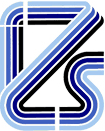 SCHEDA DI ATTESTAZIONE DEL VERSAMENTO DELLA QUOTA DI ISCRIZIONECORSO INTERNAZIONALE SULLA MASTITEDa inviare entro l’8 aprile unitamente alla copia del versamento della quota di iscrizione, pena la non accettazione al corso stesso, al numero di fax 030/2290616 o all’indirizzo di posta elettronica formazione@izsler.it.Numero massimo di partecipanti: 60. Si terrà conto della data di iscrizione all’evento tramite il Portale della Formazione dell’IZSLER e della ricezione della copia della ricevuta del versamento della quota di iscrizioneIl sottoscritto (nome e cognome) _________________________________________________________Dichiara di aver provveduto all’iscrizione all’evento tramite il portale della Formazione e invia il presente modulo corredato dalla copia del versamento della quota di iscrizione, quale attestazione della regolarità di pagamento Luogo e data______________________________ Firma________________________________________MODALITA’ DI VERSAMENTO DELLA QUOTA DI ISCRIZIONELa quota di iscrizione ordinaria è di 60,00 € comprensivo di IVA al 22% (se dovuta).Modalità di pagamento:Il pagamento deve essere effettuato all’atto dell’iscrizione scegliendo fra una delle seguenti modalità:bonifico a mezzo c/c bancario intestato a Istituto Zooprofilattico Sperimentale della Lombardia e dell’Emilia Romagna, Cassa Centrale Banca Credito Cooperativo del Nord Est, codice IBAN IT27F0359901800000000132245;pagamento online sul sito www.izsler.itbollettino postale intestato a Istituto Zooprofilattico Sperimentale della Lombardia e dell’Emilia Romagna, conto corrente postale 17951252.Indicare obbligatoriamente quale causale del versamento: CORSO INTERNAZIONALE SULLA MASTITE + NOME PARTECIPANTEContrassegnare con una crocetta l’eventuale esenzione I.V.A.:  Se la fattura è intestata ad un ente pubblico è riconosciuta l’esenzione I.V.A. (ai sensi art. 10 D.P.R. 633/72, come dispone l’art. 14, comma . n.537 del 24 dicembre 1993).A fronte del pagamento sarà rilasciata all’iscritto regolare fattura, che dovrà essere intestata come segue: Ragione Sociale o Cognome e Nome______________________________________________________________________________________________________________________________________________Via, Città, C.A.P ______________________________________________________________________________________________________________________________________________________________Partita IVA _________________________________ Codice fiscale _______________________________I dati personali sono trattati in conformità alla Legge 675/96 e successive integrazioni.